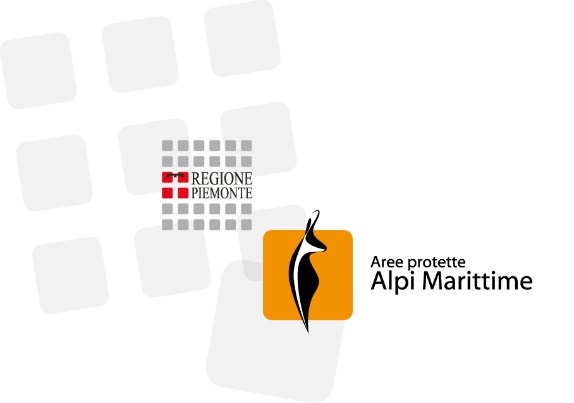 ALLEGATO A)ISTANZA DI PARTECIPAZIONEMANIFESTAZIONE DI INTERESSEINDAGINE DI MERCATOSOMMINISTRAZIONE LAVOROSpett.le	Ente di gestione delle Aree Protette delle Alpi Marittime	P.zza Regina Elena, 30	12010 VALDIERI (CN)OGGETTO: Manifestazione di interesse indagine esplorativa mercato per affidamento servizio somministrazione lavoro - Istanza di partecipazione.Il/La sottoscritto/a ____________________, nato/a a   ________il 	________, residente a _____________________ in Via ____________________________ n. _____,codice fiscale : 	________              _____           nella mia qualità di (rappresentante legale/titolare/procuratore) 	_____		____(eventualmente) giusta procura generale/speciale n° 		del _______a rogito del notaio 	________________________________ autorizzato a rappresentare legalmente l’agenzia per il lavoro (Denominazione/Ragione sociale) _______________________________________________________________________ con sede in 	____________, Via  _________	 n. _______codice fiscale: ______________________________ P.IVA.  _______________________tel.______________ e-mail ______________________________ PEC ________________________________ CHIEDEDi partecipare all’indagine esplorativa di mercato finalizzata, ai sensi dell’art. 36 del D. Lgs. 50/2016, all’affidamento del servizio di somministrazione lavoro a tempo determinato di cui all’avviso pubblico del 7 marzo 2023 dell’Ente di gestione delle Aree Protette delle Alpi Marittime, tramite procedura negoziata mediante RdO in Me.PA. DICHIARAAi sensi degli artt. 46, 47 e 77-bis del DPR n. 445/2000 e s.m.i., ai fini della partecipazione alla procedura in oggetto, consapevole delle sanzioni penali previste dall’art. 76 del DPR n. 445/2000 per le ipotesi di falsità in atti e dichiarazioni mendaci ivi indicate:di essere iscritto all’Albo informatico delle agenzie per il lavoro ai sensi dell’art. 2, comma 1, del D.M. 23/12/2003, previa autorizzazione rilasciata ai sensi dell’art. 4 del D.Lgs. n. 276/2003;di essere iscritto al registro imprese della Camera di Commercio, Industria, Artigianato e Agricoltura competente per l’attività oggetto dell’affidamento;di essere abilitato al bando Me.PA alla categoria merceologica “Servizi di ricerca, selezione e somministrazione del personale” – sottocategoria “Somministrazione di lavoro”;di non trovarsi in una delle situazioni che comportano l’esclusione dalla partecipazione alle procedure di affidamento, ai sensi dell’art. 80 del D.Lgs. n. 50/2016 e s.m.i.;di non aver concluso contratti di lavoro subordinato o autonomo o di aver attribuito incarichi ad ex dipendenti o incaricati dell’Ente Parco - nel triennio successivo alla loro cessazione del rapporto – che hanno esercitato poteri autoritativi o negoziali nei confronti di questa Ditta per conto dell’Ente Parco medesimo negli ultimi tre anni di servizio;di essere a conoscenza e di impegnarsi, in caso di aggiudicazione, a rispettare gli obblighi di cui alla Legge 13 agosto 2010 n. 136 e s.m.i.;di essere consapevole che la presente manifestazione di interesse non è vincolante per l’Ente Parco e non costituisce diritti o impegno in favore del soggetto richiedente.Luogo e data _____________ 				Firma____________________________________________(Sottoscrizione autenticata ai sensi dell’art 1, lett. i), T.U. 445/2000; ovvero non autenticata, ma corredata, a pena di esclusione, da fotocopia del documento di identità del firmatario - art.38, comma 3, T.U. n. 445/2000)